CHILDREN’S ACTIVITY for ZOOM SERVICE Sunday February 28th This activity matches a message from the Bible about God promising to always love us and take care of us.                                                                 Take some coloured paper and tear it into little pieces [a colourful page of a magazine works really well]. Stick the pieces inside the heart.                         Write your name on the dotted line. Enjoy!God loves me……………………….…………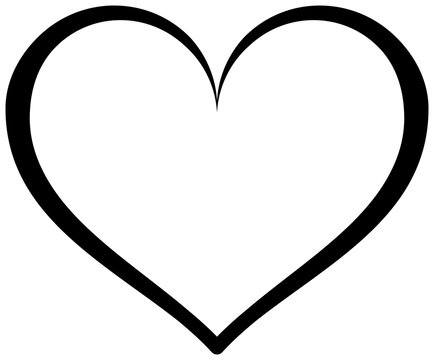        …….to bits!